Планирование образовательной деятельности в старшей группе ДОУс 17.09 по 21.09.2020года по теме «Жизнь в городе»Автор: Москвитина Е.Ю., воспитатель МБДОУ № 65 «Дельфин»Цель: Создание условий для расширения и обобщения знаний об особенностях природы и жизни людей в городе.Задачи:Образовательные:1.Знакомить детей с природой ближайшего окружения.2.Формировать умение устанавливать причинно - следственные связи (растения и условия их обитания, различия в условиях мест обитания в городе и природе).Развивающие: 1.Развивать творческое воображение, умение творчески отображать свои впечатления и представления об окружающем мире.2.Развивать  умение создавать игровые макеты. Воспитательные:1.Воспитывать чувство любви к родному городу.2.Воспитывать желание играть и общаться в микро-группах и между микро-группами (тройки, четвёрки, пятерки).Планируемые результаты:ребенок проявляет инициативу, самоорганизацию, самостоятельность в разных видах деятельности;ребенок активно взаимодействует со сверстниками и взрослыми;ребенок проявляет любознательность,  устанавливает причинно - следственные связи, склонен  к наблюдению, экспериментированию, открытию;ребенок может использовать речь для  высказывания в общении;родители - активные участники в воспитательном процессе.Образовательную  деятельность организую на основе  комплексно-тематического планирования, исход из интересов и инициатив детей и их семей, педагогов и специалистов МАДОУ.Ежедневно на утреннем круге (при совместном планировании) с детьми мы обсуждаем планы на день, согласовываем идеи и инициативы, возникшие здесь и сейчас.  Мы выясняем, что ребята нового узнали вчера, что им понравилось и запомнилось?  Что еще хотят узнать нового по этой теме?  Чем можно пополнить пространство группы? Все идеи детей  записываются печатными буквами зелёным фломастером на расчерчённом листе. Возле каждой записанной идеи ставится имя ребенка - автора.  Затем план дополняется инициативами взрослых (педагоги ДОУ решили прописывать их синим фломастером). На обороте плана  прописываются общие задачи и задачи  индивидуального развития детей. Вариант совместного планирования по теме «Жизнь в городе».Комплексно - тематический план образовательной работы в старшей группе по теме «Жизнь в городе» (с 17.09 по 21.09). «Центр творчества»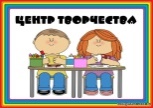 1.Рассмотреть репродукции картин Шишкина (И.А.)2.Рассмотреть пейзажи деревьев (по желанию Ксюши), схему рисования «Деревья нашего города». 3.Рисование по схеме «Деревья нашего города» (Е.Ю.)4.Конструировали из бросового материала «Городской транспорт», для макета «Ленинградский проспект», по просьбе Тимура (И.А.) «Центр познания»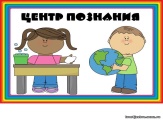 1.Саша предложил принести фото  города Железногорск, Наташа  сказала, что она принесет  карту  города. 2.Поместить  фото города и карту в «Ленту событий», рассмотреть, обсудить, поделиться впечатлениями(Е.Ю.)3.Рассмотрели алгоритм «Осень», обсудить, составить описательные рассказы (И.А.)    «Центр экспериментирования»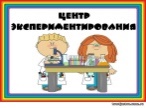 1.Вместе с родителями собрать гербарий,  составить коллекцию семян.2.Вика предложила потрогать, понюхать кору разных деревьев.3.Аня предложила посмотреть под микроскопом листья,собранные на экскурсии.4.Саша и Тимур предложили понаблюдать за «поведением» листьев в группе (что с ними произойдет).    «Центр игры»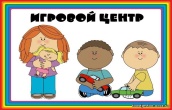 1.Дети  захотели поиграть в «Центре игры» в сюжетно – ролевую игру «Магазин».2.Предложить поиграть в игру «Путешествие по городу на автобусе» (И.А.)3.Игра «Чудесный мешочек» - что лежит и сколько (Е.Ю)4.Внести дидактическую игру «Сколько листьев улетело», познакомить детей с правилами игры (И.А.)5.Игра на внимание «Посмотри на картинки и постарайся запомнить весь транспорт» (И.А.)Тема проекта: «Наш город Железногорск» (с 17.09 по 21.09).       «Центр конструирования»   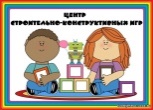  1.По предложению Артема, для игры изготовить макет «Ленинградский проспект» (И.А.)   2.По желанию Жени, Тимура, Артема внести схемы «Постройки города», по которым дети будут строить из строителя (И.А.)                             «Спортивный 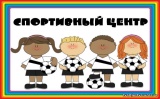 центр»1.Василина предложила поиграть в подвижную игру «Солнышко и дождик»2.Предложить поиграть в игру с мячом «Я знаю, что в нашем городе есть…» (И.А.)3.Игра с мячом «Транспорт-не транспорт» (Е.Ю.)                                 Центр  речевого развития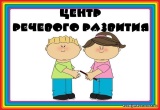  1.Внести, по предложению Оли   книги о нашем городе (И.А)2.Предложить составить описательные рассказы об объектах города по фото (Е.Ю.)3.Прочитать А.В.Вестли «Мама, папа, восемь детей и грузовик» (Е.Ю.)«Читать» схему для составления описательного рассказа «На чем ездят в городе» (И.А.)4.Рассмотреть и обсудить картинки с изображением предметов, в которых есть звуки З и С (Е.Ю)5.Игра на внимание «Посмотри на картинки и постарайся запомнить весь транспорт» (И.А.)6.Лера и Василина предложили поиграть с волчками.                     Центр патриотического воспитания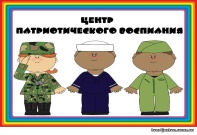   1.Предложить рассмотреть картинки «Расскажи про свой город», обсудить  их, составить описательные рассказы (И. А.)2.Поиграть, по предложению Ярослава ,в игру «Что есть в нашем городе?» (Е.Ю)               День неделиНОДЗадачиОДРН(конкретизация)Самостоятельная деятельность(содержание)Взаимодействие с семьями воспитанниковПонедельникПознание окружающего мира«Наша улица».Лепка сюжетная «Наш пруд»1.Формировать представление об улицах на Ленинградском проспекте.2.Познакомить с устройством и составлением простейших планов окружающего пространства условными знаками и символами.Познакомить со скульптурными способами лепки.Запускная беседа/ общий круг «Что такое улица?»Игра «Времена года » -объединение в микро группы по сенсорным эталонам.Социо -игра «Эстафета»Подвижная  игра «1,2,3 - к дереву беги»,Решение проблемных ситуаций «Я потерялся».Чтение А.В.Вестли «Мама, папа, восемь детей и грузовик»Рассматривание репродукций картин Шишкина.Наблюдения и труд на участке детского сада.Рассматривание фото, книг о нашем городе.Рассматривание репродукций картин Шишкина.Рассматривание коллекции семян, иллюстраций «Городской транспорт»Попросить родителей принести фото нашего города, любимые места детей, семьи.Привлечь родителей к сбору семян для составления коллекции.Выставка детских работ.ВторникРазвитие речи «На чем ездят люди»Ручной труд Макет «Ленинградский проспект»1.Закрепить представление о видах транспорта и обобщающее наименование «транспорт».2.Формировать умения «читать» схему для составления описательного рассказа «На чем ездят  в городе.1.Беседа, что такое макет, для чего нужен, что нужно для его изготовления.2.Рассматривание фото, картинок города.3.Рассматривание, обсуждение и выполнение работы по схеме.Индивидуальная работа по развитию речи.Рассматривание и обсуждение картинок  с изображением предметов, в которых есть звуки З и СИгра на внимание «Посмотри на картинки и постарайся запомнить весь транспорт».Игра с мячом «Транспорт-не транспорт».Социо-игра «Эхо» на произношение за педагогом слов со звуками З , С.Рассматривание и обсуждение картинок городского транспорта. «Чтение» схемы для составления описательного рассказа «На чем ездят люди».Употребление в речи числительные и использовать способы их образования.Игры с макетом «Ленинградский проспект».Предложить изготовить дома родителям и детям «городской транспорт»из спичечных коробков для игры с макетом «Ленинградский проспект».СредаДеятельность по инициативе детейСоцио - игры:«Человек –человеку», «Загадки по воздуху», «Превращение предмета».Сюжетно- ролевые игры «Продуктовый магазин», «Путешествие по городу».Раскраски по теме, игры по желанию детей.Предложить родителям побеседовать с детьми о нашем городе, какие есть у семьи любимые места.ЧетвергРазвитие речи1.Формировать умение употреблять в речи числительные и использовать способы их образования.2.Закрепить навыки координации между речевыми движениями и движениями пишущей руки.3.Продолжать знакомство с графическими упражнениями.4.Формировать умение устанавливать равенство и неравенство групп предметов, когда они находятся на различном расстоянии друг от друга; когда они различны по величине и цвету.Индивидуальная работа по развитию речи.Развитие координации всех частей рук (волчки, набор петель и др.)Сравнение по количеству геометрических  фигур двух рядов.Движение под счет «1,2, 3,4,5».Игра «Чудесный мешочек» - что лежит и сколько.Употребление в речи числительных и использование способов их образования через игры с цифрами.Графические упражнения.Сравнение по количеству геометрических  фигур двух рядов.Игра «Чудесный мешочек» -что лежит и сколько.Предложить дома раскрашивать раскраски по цифрам.ПятницаПознание «Природа в городе».Рисование «Деревья в нашем парке»1.Знакомить детей с природой ближайшего окружения.2.Формировать умение устанавливать причинно –следственные связи (растения и условия их обитания, различия в условиях мест обитания в городе ив природе через использование модели-Круги Эйлера.3. Закрепить умение общаться в микро группах через социо-игру «Где мы были -мы не скажем, а что делали - покажем».1.Формировать умение рисовать деревья, передавая характерные особенности.2.Формировать умения выполнять работу по схеме.Экскурсия по Ленинградскому проспекту (сравнение деревьев и кустарников, обратить внимание на птиц, насекомых). Дети трогают, нюхают ствол, кору разных деревьев.Обсуждение строения кустарников, деревьев.Сбор листьев.Рассматривание репродукций картин Шишкина.1.Рассматривание картинок, иллюстраций, обсуждение строения.2.Рассматривание, обсуждение и выполнение работы по схеме.Рассматривание гербария, коллекции семян.Рассматривание листьев, собранных на экскурсии через микроскоп, наблюдение за их «поведением» в группе. Рисование деревьев по схеме.Предложить родителям посадить на участке кустарники, деревья.Предложить помочь с иллюстрациями, картинками, фотографиями и фильмами о природе в нашем городе.